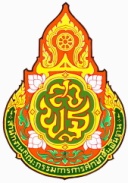 ใบสมัครรับเลือกตั้งเป็นประธานนักเรียนโรงเรียนบ้านปางสุด ประจาปีการศึกษา 2561ชื่อพรรค...................................................................................................................................ข้าพเจ้าด.ช/ด.ญ. ……………………………………… นามสกุล ……...…...………................. ชั้น ม. ……… ห้อง ……… รหัสประจาตัว ………...................................................….…….….ผลการเรียนเฉลี่ยรวมทุกภาคเรียน ………...................................................................…………. เกิดวันที่ …………… เดือน …………………………… พ.ศ. …………… อายุ …….……… ปี โทรศัพท์ …………………………………… E-mail ……………………………………………           ขอลงสมัครรับเลือกตั้งเป็นประธานนักเรียนโรงเรียนบ้านปางสุด ประจำปีการศึกษา 2561 ข้าพเจ้ามี นโยบาย เป้าหมายและแนวทางดาเนินการ ดังนี้ ……………………………………………………………………………….……..…………………………………………………………………………………………………………………….……..…………………………………………………………………………………………………………………….……..…………………………………………………………………………………………………………………….……..……………………………………ประสบการณ์และผลงาน ดังนี้ …………………………………………………………………………………………………………………………………………………………………………………………………………….……..………………………………………………………………………………………………………………………………………………………………………………………………………………………………………………………………………………………………ขอรับรองว่า ข้าพเจ้าเป็นผู้มีคุณสมบัติถูกต้องทุกประการ ตามระเบียบโรงเรียนบ้านปางสุด ว่าด้วยเรื่องสภานักเรียนและการเลือกตั้งคณะกรรมาธิการสภา (ลงชื่อ)……………………………………………………          (.............................................................................)                                                                                                   วันที่ ….…… เดือน…………….……..พ.ศ……………... ข้าพเจ้า……………………………………………… มีความเกี่ยวข้องเป็น …………………… ของผู้สมัคร ได้รับทราบ และยินยอมให้ลงสมัครรับเลือกตั้งเป็นประธานนักเรียนโรงเรียนบ้านปางสุด ประจำปีการศึกษา 2561 ด้วยความยินดี (ลงชื่อ)………............………………………… ผู้ปกครอง          (................................................................)                                                                                                 วันที่ ….…… เดือน…………….……..พ.ศ……………... รายชื่อนักเรียนผู้รับรอง จานวน 20 คน (โปรดเขียนชื่อและนามสกุลตัวบรรจง)(1) ชื่อ-สกุล ………………………………………… ลงชื่อ ……………………………… ชั้น ม. ………… (2) ชื่อ-สกุล ………………………………………… ลงชื่อ ……………………………… ชั้น ม. ………… (3) ชื่อ-สกุล ………………………………………… ลงชื่อ ……………………………… ชั้น ม. ………… (4) ชื่อ-สกุล ………………………………………… ลงชื่อ ……………………………… ชั้น ม. ………… (5) ชื่อ-สกุล ………………………………………… ลงชื่อ ……………………………… ชั้น ม. ………… (6) ชื่อ-สกุล ………………………………………… ลงชื่อ ……………………………… ชั้น ม. ………… (7) ชื่อ-สกุล ………………………………………… ลงชื่อ ……………………………… ชั้น ม. ………… (8) ชื่อ-สกุล ………………………………………… ลงชื่อ ……………………………… ชั้น ม. ………… (9) ชื่อ-สกุล ………………………………………… ลงชื่อ ……………………………… ชั้น ม. ………… (10) ชื่อ-สกุล ………………………………………...ลงชื่อ ……………………………… ชั้น ม. ………… (11) ชื่อ-สกุล …………………………………………ลงชื่อ ……………………………… ชั้น ม. ………… (12) ชื่อ-สกุล …………………………………………ลงชื่อ ……………………………… ชั้น ม. ………… (13) ชื่อ-สกุล …………………………………………ลงชื่อ ……………………………… ชั้น ม. ………… (14) ชื่อ-สกุล …………………………………………ลงชื่อ ……………………………… ชั้น ม. ………… (15) ชื่อ-สกุล …………………………………………ลงชื่อ ……………………………… ชั้น ม. ………… (16) ชื่อ-สกุล …………………………………………ลงชื่อ ……………………………… ชั้น ม. ………… (17) ชื่อ-สกุล …………………………………………ลงชื่อ ……………………………… ชั้น ม. ………… (18) ชื่อ-สกุล …………………………………………ลงชื่อ ……………………………… ชั้น ม. ………… (19) ชื่อ-สกุล …………………………………………ลงชื่อ ……………………………… ชั้น ม. ………… (20) ชื่อ-สกุล …………………………………………ลงชื่อ ……………………………… ชั้น ม. ………… รายชื่อครูผู้รับรอง จำนวน 2 ท่าน (1) ข้าพเจ้า ……………………………………………………………… ตำแหน่ง ………………………………………       มีความเห็นว่า ……………………………………………………………………………………………………..…...       ...................................................................................................................................................................................... (2) ข้าพเจ้า ……………………………………………………………… ตำแหน่ง ……………………………………      มีความเห็นว่า ……………………………………………………………………………………………………..…...       ......................................................................................................................................................................................(ลงชื่อ)………............…………………………           (................................................................)                                                                                                วันที่ ….…… เดือน…………….……..พ.ศ……………... 